Kraków, dnia 18 sierpnia 2021 r. SPECYFIKACJA WARUNKÓW ZAMÓWIENIAzwana dalej w skrócie SWZRozdział I - Nazwa (firma) oraz adres Zamawiającego.Uniwersytet Jagielloński, ul. Gołębia 24, 31-007 Kraków.Jednostka prowadząca sprawę:Dział Zamówień Publicznych UJ, ul. Straszewskiego 25/2, 31-113 Kraków tel. +4812-663-39-03; e-mail: bzp@uj.edu.pl  godziny urzędowania: od poniedziałku do piątku w godzinach od 7:30 do 15:30, z wyłączeniem dni ustawowo wolnych od pracy.strona internetowa www.uj.edu.pl  	adres strony internetowej prowadzonego postępowania, na której będą udostępniane zmiany i wyjaśnieniá treścí SWZ oraz inne dokumenty zamówienia bezpośrednio związane z postepowaniem https://przetargi.uj.edu.pl/ Rozdział II - Tryb udzielenia zamówienia. Postępowanie prowadzone jest w trybie podstawowym bez możliwości negocjacji na podstawie art. 275  pkt 1 ustawy  z dnia  11 września 2019 r. – Prawo zamówień publicznych (t. j. Dz. U. 2021 r. poz. 1129, z późn. zm.), zwanej dalej ustawą „PZP”, oraz zgodnie z wymogami określonymi w niniejszej Specyfikacji Warunków Zamówienia, zwanej dalej „SWZ”. Do czynności podejmowanych przez Zamawiającego i Wykonawców w postępowaniu 
o udzielenie zamówienia stosuje się przepisy powołanej ustawy PZP oraz aktów wykonawczych wydanych na jej podstawie, a w sprawach nieuregulowanych przepisy ustawy z dnia 23 kwietnia 1964 r. - Kodeks cywilny (Dz. U. 2020 r. poz. 1740, z późn. zm.).Rozdział III - Opis przedmiotu zamówienia.Przedmiotem postępowania i zamówienia jest wyłonienie Wykonawcy w celu przeprowadzenie psychologicznych badań diagnostycznych dzieci wraz z wydaniem opinii psychologicznej przez psychologów w ramach projektu „NeuroSmog: wpływ zanieczyszczeń na rozwijający się mózg” – II rok badań.  Przedmiotem niniejszego zamówienia jest przeprowadzenie badań 30 dzieci w wieku 10-13 lat (IV-VI klasa szkoły podstawowej) łącznie i ich rodzica/opiekuna, w tym 10 dzieci ze wstępną diagnozą ADHD (pediatryczną lub psychiatryczną lub neurologiczną) lub skierowanych do diagnozy z podejrzeniem ADHD oraz 20 dzieci bez podejrzenia ADHD, z terenu województwa małopolskiego, z obszarów wskazanych przez Zamawiającego. Szczegółowy opis przedmiotu zamówienia wraz z opisem warunków jego realizacji zawiera Załącznik A do SWZ.Zamówienie udzielane jest w ramach projektu „NeuroSmog: Wpływ zanieczyszczeń powietrza na rozwijający się mózg” POIR.04.04.00-00-1763/18-02 Projekt współfinansowany ze środków Europejskiego Funduszu Społecznego TEAM NET, Fundacja na Rzecz Nauki Polskiej.Wykonawca musi zaoferować przedmiot zamówienia zgodny z wymogami Zamawiającego określonymi w SWZ.Wspólny Słownik Zamówień: 85121270-6 usługi psychologiczne.Rozdział IV - Przedmiotowe środki dowodowe – nie dotyczy.Rozdział V - Termin wykonania zamówienia. Przedmiot umowy powinien zostać zrealizowany do 30 czerwca 2022 r. Wykonawca jest zobowiązany do realizacji badań klinicznych systematycznie w trakcie trwania umowy, przy czym Zamawiający wymaga, aby do 31 grudnia 2021 r. zostało zrealizowanych 20% liczby pakietów, następnie do 31 marca 2022 r. kolejne 30% oraz pozostałe do 30 czerwca 2022 r. (ostatnia część może być zredukowana). Zamawiający będzie dokonywał zaokrągleń w górę, w przypadku gdy przeliczona liczba pakietów nie będzie liczbą całkowitą. Wszelkie naruszenia wskazanych powyżej terminów będą skutkować naliczaniem kar umownych zgodnie z projektowanymi postanowieniami umowy. Rozdział VI - Opis warunków podmiotowych udziału w postępowaniu.Zdolność do występowania w obrocie gospodarczym – Zamawiający nie wyznacza warunku w tym zakresie.Uprawnienia do prowadzenia określonej działalności gospodarczej lub zawodowej, o ile wynika to z odrębnych przepisów – Zamawiający nie wyznacza warunku w tym zakresie.Sytuacja ekonomiczna lub finansowa – Zamawiający nie wyznacza  warunku w tym zakresie.Zdolność techniczna lub zawodowa – o udzielenie zamówienia mogą ubiegać się Wykonawcy, którzy posiadają niezbędną wiedzę i doświadczenie oraz wykażą, że:dysponują lub będą dysponować osobami zdolnymi do realizacji przedmiotu zamówienia, tj. psychologami w liczbie wskazanej w Załączniku A do SWZ,  z których każdy spełnia poniższe warunki:dyplom ukończenia studiów II stopnia w dziedzinie psychologia,przynajmniej 2-letnia praktyka zawodowa w zakresie diagnozy psychologicznej dzieci i młodzieży.Weryfikacji i oceny warunków udziału w postępowaniu Zamawiający dokona na podstawie oświadczeń i dokumentów składanych przez uczestniczących w postępowaniu Wykonawców z zachowaniem sposobu i formy, o których mowa w niniejszej SWZ.Wykonawca może w celu potwierdzenia spełniania warunków udziału, w stosownych sytuacjach oraz w odniesieniu do konkretnego zamówienia, lub jego części, polegać na zdolnościach technicznych lub zawodowych lub sytuacji finansowej lub ekonomicznej podmiotów udostępniających zasoby, niezależnie od charakteru prawnego łączących go z nimi stosunków prawnych.W odniesieniu do warunków dotyczących wykształcenia, kwalifikacji zawodowych lub doświadczenia Wykonawcy mogą polegać na zdolnościach podmiotów udostępniających zasoby, jeśli podmioty te wykonają usługi, do realizacji których te zdolności są wymagane.Wykonawca, który polega na zdolnościach lub sytuacji podmiotów udostępniających zasoby, składa, wraz z ofertą, zobowiązanie podmiotu udostępniającego zasoby do oddania mu do dyspozycji niezbędnych zasobów na potrzeby realizacji danego zamówienia lub inny podmiotowy środek dowodowy potwierdzający, że Wykonawca realizując zamówienie, będzie dysponował niezbędnymi zasobami tych podmiotów.Rozdział VII - Podstawy wykluczenia Wykonawców.Zamawiający wykluczy z postępowania Wykonawcę w przypadku zaistnienia okoliczności przewidzianych w art. 108 ust. 1 ustawy PZP.Stosownie do treści art. 109 ust. 1 ustawy PZP, Zamawiający wykluczy z postępowania Wykonawcę:który naruszył obowiązki dotyczące płatności podatków, opłat lub składek na ubezpieczenia społeczne lub zdrowotne, z wyjątkiem przypadku, o którym mowa w art. 108 ust. 1 pkt 3 ustawy PZP, chyba że Wykonawca przed upływem terminu składania ofert dokonał płatności należnych podatków, opłat lub składek na ubezpieczenia społeczne lub zdrowotne wraz z odsetkami lub grzywnami lub zawarł wiążące porozumienie w sprawie spłaty tych należności;w stosunku do którego otwarto likwidację, ogłoszono upadłość, którego aktywami zarządza likwidator lub sąd, zawarł układ z wierzycielami, którego działalność gospodarcza jest zawieszona albo znajduje się on w innej tego rodzaju sytuacji wynikającej z podobnej procedury przewidzianej w przepisach miejsca wszczęcia tej procedury;który w sposób zawiniony poważnie naruszył obowiązki zawodowe, co podważa jego uczciwość, w szczególności gdy Wykonawca w wyniku zamierzonego działania lub rażącego niedbalstwa nie wykonał lub nienależycie wykonał zamówienie, co Zamawiający jest w stanie wykazać za pomocą stosownych dowodów;który, z przyczyn leżących po jego stronie, w znacznym stopniu lub zakresie nie wykonał lub nienależycie wykonał albo długotrwale nienależycie wykonywał istotne zobowiązanie wynikające z wcześniejszej umowy w sprawie zamówienia publicznego lub umowy koncesji, co doprowadziło do wypowiedzenia lub odstąpienia od umowy, odszkodowania, wykonania zastępczego lub realizacji uprawnień z tytułu rękojmi za wady;który w wyniku zamierzonego działania lub rażącego niedbalstwa wprowadził Zamawiającego w błąd przy przedstawianiu informacji, że nie podlega wykluczeniu, spełnia warunki udziału w postępowaniu lub kryteria selekcji, co mogło mieć istotny wpływ na decyzje podejmowane przez Zamawiającego w postępowaniu o udzielenie zamówienia, lub który zataił te informacje lub nie jest w stanie przedstawić wymaganych podmiotowych środków dowodowych; który bezprawnie wpływał lub próbował wpływać na czynności Zamawiającego lub próbował pozyskać lub pozyskał informacje poufne, mogące dać mu przewagę w postępowaniu o udzielenie zamówienia; który w wyniku lekkomyślności lub niedbalstwa przedstawił informacje wprowadzające w błąd, co mogło mieć istotny wpływ na decyzje podejmowane przez Zamawiającego w postępowaniu o udzielenie zamówienia.W przypadkach, o których mowa w ust. 2 pkt 1–4, Zamawiający może nie wykluczać Wykonawcy, jeżeli wykluczenie byłoby w sposób oczywisty nieproporcjonalne, w szczególności gdy kwota zaległych podatków lub składek na ubezpieczenie społeczne jest niewielka albo sytuacja ekonomiczna lub finansowa Wykonawcy, o którym mowa w ust. 2 pkt 2, jest wystarczająca do wykonania zamówienia.Rozdział VIII - Wykaz oświadczeń i dokumentów, jakie mają dostarczyć Wykonawcy w celu potwierdzenia spełnienia warunków udziału w postępowaniu oraz braku podstaw do wykluczenia.Oświadczenia składane obligatoryjnie wraz z ofertą:W celu potwierdzenia braku podstaw do wykluczenia Wykonawcy z postępowania 
o udzielenie zamówienia publicznego w okolicznościach, o których mowa w Rozdziale VII SWZ, Wykonawca musi dołączyć do oferty oświadczenie Wykonawcy o niepodleganiu wykluczeniu według wzoru stanowiącego załącznik nr 1a do formularza oferty.W celu potwierdzenia spełnienia warunków udziału w postępowaniu, Wykonawca musi dołączyć do oferty oświadczenie Wykonawcy o spełnieniu warunków zgodnie z wymogami Zamawiającego określonymi w Rozdziale VI SWZ według wzoru stanowiącego załącznik nr 1b do formularza oferty.Wykonawca, który zamierza powierzyć wykonanie części zamówienia podwykonawcom, w celu wykazania braku istnienia wobec nich podstaw wykluczenia, jest zobowiązany do złożenia oświadczenia, w części dotyczącej podwykonawców.W przypadku wspólnego ubiegania się o zamówienie przez Wykonawców, oświadczenie w celu potwierdzenia braku podstaw do wykluczenia, o którym mowa w punkcie 1) składa każdy z Wykonawców wspólnie ubiegających się o zamówienie.Dodatkowe oświadczenia składane obligatoryjnie wraz z ofertą w przypadku składania oferty przez Wykonawców wspólnie ubiegających się o udzielenie zamówienia:Wykonawcy wspólnie ubiegający się o udzielenie zamówienia dołączają do oferty oświadczenie, z którego wynika, które usługi wykonają poszczególni Wykonawcy.3.   Dodatkowe oświadczenia składane obligatoryjnie wraz z ofertą wymagane przy poleganiu na zasobach podmiotów trzecich:Wykonawca, który polega na zdolnościach lub sytuacji podmiotów udostępniających zasoby, składa wraz z ofertą, zobowiązanie podmiotu udostępniającego zasoby do oddania mu do dyspozycji niezbędnych zasobów na potrzeby realizacji danego zamówienia lub inny podmiotowy środek dowodowy potwierdzający, że Wykonawca realizując zamówienie, będzie dysponował niezbędnymi zasobami tych podmiotów,Zobowiązanie podmiotu udostępniającego zasoby, potwierdza, że stosunek łączący Wykonawcę z podmiotami udostępniającymi zasoby gwarantuje rzeczywisty dostęp do tych zasobów oraz określa w szczególności:zakres dostępnych Wykonawcy zasobów podmiotu udostępniającego zasoby;sposób i okres udostępnienia Wykonawcy i wykorzystania przez niego zasobów podmiotu udostępniającego te zasoby przy wykonywaniu zamówienia;czy i w jakim zakresie podmiot udostępniający zasoby, na zdolnościach którego Wykonawca polega w odniesieniu do warunków udziału w postępowaniu dotyczących wykształcenia, kwalifikacji zawodowych lub doświadczenia, zrealizuje roboty budowlane lub usługi, których wskazane zdolności dotyczą.Dokumenty i oświadczenia, które Wykonawca będzie zobowiązany złożyć na wezwanie Zamawiającego – dotyczy Wykonawcy, którego oferta została najwyżej oceniona – dotyczy Wykonawcy, którego oferta została najwyżej oceniona:Zamawiający wezwie Wykonawcę, którego oferta została najwyżej oceniona, do złożenia w wyznaczonym terminie, nie krótszym niż pięć (5) dni od dnia wezwania, aktualnych na dzień złożenia podmiotowych środków dowodowych, tj.:wykaz osób dedykowanych do realizacji przedmiotu zamówienia ze wskazaniem wykształcenia (nazwa uczelni, kierunek, stopień studiów) oraz doświadczenia zawodowego (nazwa instytucji, charakter wykonywanej pracy, okres praktyki). w przypadku, gdy Wykonawca polega na zasobach podmiotów trzecich w celu wykazania spełnienia warunków udziału w postępowaniu, podmiotowe środki dowodowe, winny zostać przedstawione przez ten podmiot, w zakresie w jakim Wykonawca powołuje się na jego zasoby.Jeżeli, w toku postępowania, Wykonawca nie złoży oświadczenia, oświadczeń lub dokumentów niezbędnych do przeprowadzenia postępowania, złożone oświadczenia lub dokumenty są niekompletne, zawierają błędy lub budzą wskazane przez Zamawiającego wątpliwości, Zamawiający wezwie do ich złożenia, uzupełnienia, poprawienia w terminie przez siebie wskazanym, chyba że mimo ich złożenia oferta Wykonawcy podlegałaby odrzuceniu albo konieczne byłoby unieważnienie postępowania.Rozdział IX - Informacja o sposobie porozumiewania się Zamawiającego z Wykonawcami oraz przekazywania oświadczeń i dokumentów, a także wskazanie osób uprawnionych do porozumiewania się z Wykonawcami.Informacje ogólne dotyczące sposobu porozumiewania się Zamawiającego 
z Wykonawcami:W postępowaniu o udzielenie zamówienia komunikacja między Zamawiającym 
a Wykonawcami odbywa się przy użyciu miniPortalu https://miniportal.uzp.gov.pl/ , ePUAPu https://epuap.gov.pl/wps/portal oraz poczty elektronicznej, z zastrzeżeniem, iż oferta musi zostać złożona przy użyciu miniPortalu. Wykonawca zamierzający wziąć udział w postępowaniu o udzielenie zamówienia publicznego, musi posiadać konto na ePUAP. Wykonawca posiadający konto na ePUAP ma dostęp do formularzy: złożenia, zmiany, wycofania oferty lub wniosku oraz do formularza do komunikacji.Wymagania techniczne i organizacyjne wysyłania i odbierania dokumentów elektronicznych, cyfrowego odwzorowania z dokumentem w postaci papierowej, oświadczeń oraz informacji przekazywanych przy ich użyciu opisane zostały w Regulaminie korzystania z miniPortalu oraz Regulaminie ePUAP. Maksymalny rozmiar plików przesyłanych za pośrednictwem dedykowanych formularzy do: złożenia, zmiany, wycofania oferty lub wniosku oraz do komunikacji wynosi 150 MB. Za datę przekazania oferty, wniosków, zawiadomień, dokumentów elektronicznych, oświadczeń lub cyfrowe odwzorowanie dokumentów lub oświadczeń oraz innych informacji przyjmuje się datę ich przekazania na ePUAP.Sposób sporządzenia dokumentów elektronicznych, oświadczeń lub cyfrowego odwzorowania dokumentów lub oświadczeń musi być zgodny z wymaganiami określonymi w rozporządzeniu Prezesa Rady Ministrów z dnia 30 grudnia 2020 r. w sprawie sposobu sporządzania i przekazywania informacji oraz wymagań technicznych dla dokumentów elektronicznych oraz środków komunikacji elektronicznej w postępowaniu o udzielenie zamówienia publicznego lub konkursie 
(t. j. Dz. U. 2020 poz. 2452 ze zm.) oraz rozporządzeniu Rozporządzenie Ministra Rozwoju, Pracy i Technologii z dnia 23 grudnia 2020 r. w sprawie podmiotowych środków dowodowych oraz innych dokumentów lub oświadczeń, jakich może żądać Zamawiający od Wykonawcy (t. j. Dz. U. 2020 poz. 2415 ze zm.), to jest:dokumenty lub oświadczenia, w tym oferta oraz dokumenty potwierdzające wniesienie wadium w formie innej niż pieniężna, składane są w oryginale 
w formie elektronicznej, przy użyciu kwalifikowanego podpisu elektronicznego, lub w postaci elektronicznej opatrzonej podpisem zaufanym lub podpisem osobistym,dokumenty wystawione w formie elektronicznej przekazuje się jako dokumenty elektroniczne, zapewniając Zamawiającemu możliwość weryfikacji podpisów,jeżeli oryginał dokumentu, oświadczenia lub inne dokumenty składane w postępowaniu o udzielenie zamówienia, nie zostały sporządzone w postaci dokumentu elektronicznego, Wykonawca może sporządzić i przekazać cyfrowe odwzorowanie posiadanego dokumentu lub oświadczenia, opatrując je kwalifikowanym podpisem elektronicznym, podpisem zaufanym lub podpisem osobistym, co jest równoznaczne z poświadczeniem ich za zgodność z oryginałem,w przypadku przekazywania przez Wykonawcę cyfrowego odwzorowania dokumentu lub oświadczenia, opatrzenie jej kwalifikowanym podpisem elektronicznym, podpisem zaufanym lub podpisem osobistym, przez Wykonawcę albo odpowiednio przez podmiot, na którego zdolnościach lub sytuacji polega Wykonawca na zasadach określonych w art. 118 ustawy PZP, albo przez podwykonawcę, jest równoznaczne z poświadczeniem odwzorowania cyfrowego za zgodność z oryginałem.Zamawiający informuje, iż identyfikator postępowania dla niniejszego postępowania o udzielenie zamówienia jest dostępny na Liście wszystkich postępowań na miniPortalu oraz przyjmuje następującą postać: identyfikator postępowania - 3bcd5b7e-ee17-4ec1-92e2-e9d41d331a55.Sposób porozumiewania się Zamawiającego z Wykonawcami w zakresie skutecznego złożenia oferty w niniejszym postępowaniu:Wykonawca składa ofertę za pośrednictwem Formularza do złożenia, zmiany, wycofania oferty lub wniosku dostępnego na ePUAP i udostępnionego również na miniPortalu. Zamawiający zastrzega, że chwilą złożenia oferty jest czas na serwerze obsługującym miniPortal, który zapisuje wysyłane na niego dane z dokładnością co do setnej części sekundy. Zamawiający zastrzega, iż złożenie oferty w innej formie elektronicznej będzie skutkowało odrzuceniem oferty na podstawie art. 226 ust. 1 pkt 6 ustawy PZP.Oferta złożona za pośrednictwem środków komunikacji elektronicznej musi zostać opatrzona właściwym podpisem. Podpis może zostać złożony bezpośrednio na pliku z ofertą Wykonawcy lub na „paczce” dokumentów elektronicznych zawierających ofertę Wykonawcy. Opatrzenie właściwym podpisem oferty (lub paczki) następuje przed czynnością jej zaszyfrowania. Złożenie podpisu jedynie w innym miejscu (np. tylko na formularzu do składania zaszyfrowanej oferty przez ePUAP) nie jest równoznaczne ze złożeniem podpisu pod ofertą. Oferta, która została złożona bez opatrzenia właściwym podpisem elektronicznym podlega odrzuceniu na podstawie art. 226 ust. 1 pkt 3 ustawy Pzp z uwagi na niezgodność z art. 63 ustawy Pzp.Oferta musi być napisana w języku polskim, z zachowaniem postaci elektronicznej w formacie danych .pdf, .doc, .docx, .rtf, .xps, .odt i podpisana kwalifikowanym podpisem elektronicznym, podpisem zaufanym lub podpisem osobistym. Sposób złożenia oferty, w tym zaszyfrowania (deszyfrowania) oferty opisany został w Regulaminie korzystania z miniPortal. Ofertę należy złożyć w oryginale.Wykonawca po upływie terminu do składania ofert wskazanego w Rozdziale XIII ust. 1 SWZ nie może skutecznie dokonać zmiany ani wycofać złożonej ofert y.Sposób porozumiewania się Zamawiającego z Wykonawcami w zakresie skutecznego złożenia zawiadomień, dokumentów elektronicznych, oświadczeń lub cyfrowego odwzorowania dokumentów lub oświadczeń oraz innych informacji w niniejszym postępowaniu (nie dotyczy składania ofert i wniosków wskazanych w ust. 3):W postępowaniu o udzielenie zamówienia komunikacja pomiędzy Zamawiającym 
a Wykonawcami w szczególności składanie oświadczeń, wniosków (innych niż wskazane w ustępie 3), zawiadomień oraz przekazywanie informacji odbywa się elektronicznie:za pośrednictwem dedykowanego formularza dostępnego na ePUAP oraz udostępnionego przez miniPortal (Formularz do komunikacji).  We wszelkiej korespondencji związanej z niniejszym postępowaniem Zamawiający i Wykonawcy posługują się numerem ogłoszenia (BZP, TED lub ID postępowania), lub za pomocą poczty elektronicznej email pod adresem wskazanym w ust. 5 SWZ.Dokumenty, o których mowa w niniejszym ustępie, opatruje się podpisem elektronicznym, podpisem zaufanym lub podpisem osobistym.Do porozumiewania się z Wykonawcami upoważniona w zakresie formalnym i merytorycznym jest Karolina Gorczyca, tel. +4812-663-39-12, fax +4812-663-39-14; e -mail: kk.gorczyca@uj.edu.plRozdział X - Wymagania dotyczące wadium. Zamawiający nie wymaga wniesienia wadium. Rozdział XI - Termin związania ofertą.Wykonawca jest związany złożoną ofertą od dnia upływu terminu składania ofert do dnia 24.09.2021 r.W przypadku, gdy wybór najkorzystniejszej oferty nie nastąpi przed upływem terminu związania oferta określonego w SWZ, Zamawiający przed upływem terminu związania oferta zwraca się jednokrotnie do Wykonawców o wyrażenie zgody na przedłużenie tego terminu o wskazywany przez niego okres, nie dłuższy niż 30 dni.Przedłużenie terminu związania ofertą, o którym mowa w ust. 2, wymaga złożenia przez Wykonawcę pisemnego oświadczenia o wyrażeniu zgody na przedłużenie terminu związania ofertą.Rozdział XII - Opis sposobu przygotowywania ofert.Każdy Wykonawca może złożyć tylko jedną ofertę na realizację całości przedmiotu zamówienia.Dopuszcza się możliwość złożenia oferty przez dwa lub więcej podmiotów wspólnie ubiegających się o udzielenie zamówienia publicznego na zasadach opisanych w treści art. 58 ustawy PZP. Oferta musi być napisana w języku polskim.Oferta wraz ze wszystkimi jej załącznikami musi być podpisana przez osobę (osoby) uprawnioną do reprezentacji Wykonawcy, zgodnie z wpisem do Krajowego Rejestru Sądowego, Centralnej Ewidencji i Informacji o Działalności Gospodarczej lub do innego, właściwego rejestru. Wskazane dokumenty Wykonawca załącza wraz z ofertą, chyba że Zamawiający może uzyskać je za pomocą bezpłatnych i ogólnodostępnych baz danych, 
a Wykonawca wskazał dane umożliwiające dostęp do tych dokumentów w treści oferty. Jeżeli w imieniu Wykonawcy działa osoba, której umocowanie nie wynika z ww. dokumentów, Wykonawca wraz z ofertą przedkłada pełnomocnictwo lub inny dokument potwierdzający umocowanie do reprezentowania Wykonawcy. Pełnomocnictwa sporządzone w języku obcym Wykonawca składa wraz z tłumaczeniem na język polski.W przypadku składania oferty przez Wykonawców wspólnie ubiegających się o udzielenie zamówienia lub w sytuacji reprezentowania Wykonawcy przez pełnomocnika do oferty musi być dołączone pełnomocnictwo. Wraz z pełnomocnictwem winien być złożony dokument potwierdzający możliwość udzielania pełnomocnictwa. Przepisy dotyczące wykonawcy stosuje się odpowiednio do Wykonawców wspólnie ubiegających się 
o udzielenie zamówienia.Pełnomocnictwo przekazuje się w postaci elektronicznej, opatrzonej kwalifikowanym podpisem elektronicznym, podpisem zaufanym lub podpisem osobistym. Pełnomocnictwo sporządzone jako dokument w postaci papierowej i opatrzony własnoręcznym podpisem przekazuje się jako cyfrowe odwzorowanie tego dokumentu opatrzone kwalifikowanym podpisem elektronicznym, podpisem zaufanym lub podpisem osobistym, poświadczającym zgodność cyfrowego odwzorowania z dokumentem w postaci papierowej, przy czym poświadczenia dokonuje mocodawca lub notariusz, zgodnie z art. 97 § 2 ustawy z dnia 14 lutego 1991 r.  – Prawo o notariacie (Dz. U. 2020 r., poz. 1192 
z późn. zm.). Cyfrowe odwzorowanie pełnomocnictwa nie może być elektronicznie poświadczone przez upełnomocnionego.Oferta wraz ze stanowiącymi jej integralną część załącznikami powinna być sporządzona przez Wykonawcę według treści postanowień niniejszej SWZ oraz według treści formularza oferty i jego załączników, w szczególności oferta winna zawierać wypełniony i podpisany formularz oferty wraz z co najmniej następującymi załącznikami (wypełnionymi i uzupełnionymi lub sporządzonymi zgodnie z ich treścią):oświadczenie Wykonawcy o niepodleganiu wykluczeniu z postępowania – w przypadku wspólnego ubiegania się o zamówienie przez Wykonawców, oświadczenie o niepodleganiu wykluczeniu składa każdy z Wykonawców,oświadczenie Wykonawcy o spełnianiu warunków udziału w postępowaniu,pełnomocnictwo (zgodnie z ust. 4-6 powyżej) lub inny dokument potwierdzający umocowanie do reprezentowania Wykonawcy,wykaz podwykonawców (o ile dotyczy).Jeżeli Wykonawca składając ofertę, zastrzega sobie prawo do nieudostępnienia innym uczestnikom postępowania informacji stanowiących tajemnicę przedsiębiorstwa, w rozumieniu przepisów o zwalczaniu nieuczciwej konkurencji, musi to wyraźnie wskazać w ofercie, poprzez złożenie stosownego oświadczenia zawierającego wykaz zastrzeżonych dokumentów i wykazanie iż zastrzeżone informacje stanowią tajemnice przedsiębiorstwa. Dokumenty opatrzone klauzulą; „Dokument zastrzeżony” winny być załączone łącznie z oświadczeniem i stanowić odrębne pliki zaszyfrowane wraz innymi plikami stanowiącymi ofertę. Wykonawca nie może zastrzec informacji, o których mowa w art. 222 ust. 5 ustawy PZP.Wszelkie koszty związane z przygotowaniem i złożeniem oferty ponosi Wykonawca.Rozdział XIII - Termin składania i otwarcia ofert.Oferty należy składać w terminie do dnia 26 sierpnia 2021 r. godziny 10:00 na zasadach opisanych w Rozdziale IX ust. 2-3 SWZ.Wykonawca może wprowadzić zmiany lub wycofać złożoną przez siebie ofertę pod warunkiem, że Zamawiający otrzyma powiadomienie o wprowadzeniu zmian lub wycofaniu oferty przed upływem terminu składania ofert.Otwarcie ofert nastąpi w dniu 26 sierpnia 2021 r. o godzinie 11:00 za pomocą funkcjonalności „Deszyfrowanie” udostępnionej Zamawiającemu w  miniPortalu, pod adresem https://miniportal.uzp.gov.pl/."W przypadku awarii systemu teleinformatycznego, która powoduje brak możliwości otwarcia ofert w terminie określonym przez Zamawiającego, otwarcie ofert następuje niezwłocznie po usunięciu awarii.Zamawiający poinformuje o zmianie terminu otwarcia ofert na stronie internetowej prowadzonego postępowania.Zamawiający, najpóźniej przed otwarciem ofert, udostępni na stronie internetowej prowadzonego postępowania informację o kwocie, jaką zamierza przeznaczyć na sfinansowanie zamówienia.Zamawiający, niezwłocznie po otwarciu ofert, udostępni na stronie internetowej prowadzonego postępowania informacje o:nazwach albo imionach i nazwiskach oraz siedzibach lub miejscach prowadzonej działalności gospodarczej albo miejscach zamieszkania Wykonawców, których oferty zostały otwarte;cenach lub kosztach zawartych w ofertach.Zamawiający nie przewiduje przeprowadzania jawnej sesji otwarcia ofert z udziałem Wykonawców, jak też transmitowania sesji otwarcia za pośrednictwem elektronicznych narzędzi do przekazu wideo on- line.Rozdział XIV - Opis sposobu obliczenia ceny.Cenę oferty należy podać w złotych polskich i wyliczyć na podstawie indywidualnej kalkulacji uwzględniając podatki oraz rabaty, opusty, itp., których Wykonawca zamierza udzielić oraz wszystkie koszty związane z realizacją umowy. W ofercie Wykonawca winien skalkulować cenę dla całości przedmiotu zamówienia, 
w odniesieniu do danej części przedmiotu zamówienia. Ceny muszą być podane i wyliczone w zaokrągleniu do dwóch miejsc po przecinku (zasada zaokrąglenia – poniżej 5 należy końcówkę pominąć, powyżej i równe 5 należy zaokrąglić w górę). Zasady rozliczenia z Wykonawcą wskazano w Załączniku A do SWZ. W przypadku Wykonawcy niebędącego podatnikiem podatku VAT, Zamawiający informuje, iż od wskazanej ceny oferty, Zamawiający potrąci kwotę stanowiącą wszelkie świadczenia, które powstaną po stronie Zamawiającego, w szczególności np. zaliczkę na należny podatek dochodowy.Rozdział XV - Opis kryteriów, którymi Zamawiający będzie się kierował przy wyborze oferty wraz z podaniem znaczenia tych kryteriów i sposobu oceny ofert.Kryterium oceny ofert i ich znaczenie:Cena za całość przedmiotu zamówienia – 100% Punkty przyznawane za kryterium „Cena za całość przedmiotu zamówienia” będą liczone wg następującego wzoru:C = (Cnaj : Co) x 10gdzie:C – liczba punktów przyznana danej ofercie;Cnaj – najniższa cena spośród ważnych ofert;Co – cena podana przez Wykonawcę dla którego wynik jest obliczany. Maksymalna liczba punktów do uzyskania w tym kryterium przez Wykonawcę wynosi 10.Wszystkie obliczenia punktów będą dokonywane z dokładnością do dwóch miejsc po przecinku (bez zaokrągleń). Oferta Wykonawcy, która uzyska najwyższą liczbą punktów uznana zostanie za najkorzystniejszą. Jeżeli w postępowaniu o udzielenie zamówienia, w którym jedynym kryterium oceny ofert jest cena lub koszt, nie można dokonać wyboru najkorzystniejszej oferty ze względu na to, że zostały złożone oferty o takiej samej cenie lub koszcie, Zamawiający wzywa Wykonawców, którzy złożyli te oferty, do złożenia w terminie określonym przez Zamawiającego ofert dodatkowych zawierających nową cenę lub koszt.Rozdział XVI - Informacje o formalnościach, jakie powinny zostać dopełnione po wyborze oferty w celu zawarcia umowy w sprawie zamówienia publicznego.Przed podpisaniem umowy Wykonawca powinien złożyć:kopię umowy(-ów) określającej podstawy i zasady wspólnego ubiegania się o udzielenie zamówienia publicznego – w przypadku złożenia oferty przez podmioty występujące wspólnie (tj. konsorcjum);wykaz podwykonawców z zakresem powierzanych im zadań, o ile przewiduje się ich udział w realizacji zamówienia.Wybrany Wykonawca jest zobowiązany do zawarcia umowy i umowy użyczenia narzędzi klinicznej diagnozy psychologicznej wg wzoru obowiązującego w UJ 
w terminie i miejscu wyznaczonym przez Zamawiającego. Rozdział XVII - Wymagania dotyczące zabezpieczenia należytego wykonania umowy.Zamawiający nie przewiduje konieczności wniesienia zabezpieczenia należytego wykonania umowy.Rozdział XVIII - Wzór umowy – Załącznik Nr 3 do SWZ.Rozdział XIX - Pouczenie o środkach ochrony prawnej przysługujących Wykonawcy 
w toku postępowania o udzielenie zamówienia.Środki  ochrony  prawnej  przysługują Wykonawcy,  jeżeli ma  lub  miał  interes  
w  uzyskaniu zamówienia oraz poniósł lub może ponieść szkodę w wyniku naruszenia przez Zamawiającegǫ przepisów ustawy PZP.Odwołanie przysługuje na:niezgodna z przepisami ustawy czynność Zamawiającego, podjętą w postepowaniu o udzielenie zamówienia, w tym na projektowane postanowienie umowy;zaniechanie czynności w postepowaniu o udzielenie zamówienia, do której́ Zamawiający̨ był obowiązany̨ na podstawie ustawy PZP.Odwołanie wnosi się do Prezesa Krajowej Izby Odwoławczej w formie pisemnej albo 
w formie elektronicznej albo w postaci elektronicznej opatrzone podpisem zaufanym.Na orzeczenie Krajowej Izby Odwoławczej oraz postanowienie Prezesa Krajowej Izby Odwoławczej, o którym mowa w art. 519 ust. 1 ustawy PZP, stronom oraz uczestnikom postepowania odwoławczego przysługuje skarga do sadu. Skargę̨ wnosi się do Sądu Okręgowego w Warszawie – sądu zamówień publicznych za pośrednictwem Prezesa Krajowej Izby Odwoławczej.Szczegółowe informacje dotyczące środków ochrony prawnej określone są w Dziale IX „Środki ochrony prawnej” ustawy PZP.Rozdział XX - Postanowienia ogólne.Zamawiający nie dopuszcza składania ofert częściowych.Powody niedokonania podziału zamówienia na części: W niniejszym postępowaniu wzięto pod uwagę, iż podział zamówienia na części przy tak określonym przedmiocie związany byłyby z nadmiernymi trudnościami technicznymi w wykonaniu zamówienia, a brak podziału zamówienia na części nie prowadzi do zawężenia kręgu potencjalnych wykonawców.Zamawiający nie przewiduje możliwości zawarcia umowy ramowej.Zamawiający nie przewiduje możliwości udzielenie zamówienia polegającego na powtórzeniu podobnych usług na podstawie art. 214 ust. 1 pkt 8 ustawy PZP.Zamawiający nie dopuszcza składania ofert wariantowych.Rozliczenia pomiędzy Wykonawcą a Zamawiającym będą dokonywane w złotych polskich (PLN). Zamawiający nie przewiduje aukcji elektronicznej.Zamawiający nie przewiduje zwrotu kosztów udziału w postępowaniu.Zamawiający żąda wskazania w ofercie przez Wykonawcę tej części zamówienia, odpowiednio do treści postanowień SWZ, której wykonanie zamierza powierzyć podwykonawcom, a także wskazania nazw (firm) podwykonawców na zasoby, których się powołuje w celu spełnienia warunków udziału w postępowaniu, według wzoru stanowiącego załącznik odpowiednio nr 4 i nr 5 do formularza oferty.Rozdział XXI - Informacja o przetwarzaniu danych osobowych - dotyczy Wykonawcy będącego osobą fizyczną.Zgodnie z art. 13 ust. 1 i 2 Rozporządzenia Parlamentu Europejskiego i Rady (UE) 2016/679 
z dnia 27 kwietnia 2016 r. w sprawie ochrony osób fizycznych w związku z przetwarzaniem danych osobowych i w sprawie swobodnego przepływu takich danych oraz uchylenia dyrektywy 95/46/WE (ogólne rozporządzenie o ochronie danych, dalej „Rozporządzenie Ogólne”) oraz art. 19 ust. 1 ustawy PZP Uniwersytet Jagielloński informuje, że:Administratorem Pani/Pana danych osobowych jest Uniwersytet Jagielloński, 
ul. Gołębia 24, 31-007 Kraków, reprezentowany przez Rektora UJ.Uniwersytet Jagielloński wyznaczył Inspektora Ochrony Danych, ul. Czapskich 4, 31-110 Kraków, pokój nr 27. Kontakt z Inspektorem możliwy jest przez e-mail: iod@uj.edu.pl lub pod nr. telefonu 12 663 12 25.Pani/Pana dane osobowe przetwarzane będą na podstawie art. 6 ust. 1 lit. c Rozporządzenia Ogólnego w celu związanym z postępowaniem o udzielenie zamówienia publicznego, nr sprawy 80.272.209.2021.Podanie przez Panią/Pana danych osobowych jest wymogiem ustawowym określonym 
w przepisach ustawy PZP związanym z udziałem w postępowaniu o udzielenie zamówienia publicznego. Konsekwencje niepodania danych osobowych wynikają z ustawy PZP.Odbiorcami Pani/Pana danych osobowych będą osoby lub podmioty, którym udostępniona zostanie dokumentacja postępowania w oparciu o art. 18 oraz art. 74 ust. 3-4 ustawy PZP.Pani/Pana dane osobowe będą przechowywane zgodnie z art. 78 ust. 1 ustawy PZP przez okres: co najmniej 4 lat liczonych od dnia zakończenia postępowania o udzielenie zamówienia publicznego albo do upływu terminu możliwości kontroli projektu współfinansowanego lub finansowanego ze środków Unii Europejskiej albo jego trwałości takie projektu bądź innych umów czy zobowiązań wynikających z realizowanych projektów.Posiada Pani/Pan prawo do: dostępu do treści swoich danych, ich sprostowania, ograniczenia przetwarzania – w przypadkach i na warunkach określonych w Rozporządzeniu Ogólnym.Nie przysługuje Pani/Panu prawo do: usunięcia danych osobowych, prawo do przenoszenia danych osobowych oraz prawo sprzeciwu wobec przetwarzania danych osobowych, gdyż podstawa prawną przetwarzania Pani/Pana danych osobowych jest art. 6 ust. 1 lit. c Rozporządzenia Ogólnego.Ma Pani/Pan prawo wniesienia skargi do Prezesa Urzędu Ochrony Danych Osobowych w razie uznania, że przetwarzanie Pani/Pana danych osobowych narusza przepisy Rozporządzenia Ogólnego.Skorzystanie przez Panią/Pana, z uprawnienia do sprostowania lub uzupełnienia danych osobowych, o którym mowa w art. 16 Rozporządzenia Ogólnego, nie może skutkować zmianą wyniku postępowania o udzielenie zamówienia publicznego, ani zmianą postanowień umowy w zakresie niezgodnym z ustawą PZP, ani nie może naruszać integralności protokołu postępowania o udzielenie zamówienia publicznego oraz jego załączników.W przypadku gdy wykonanie obowiązków, o których mowa w art. 15 ust. 1-3 Rozporządzenia Ogólnego, celem realizacji Pani/Pana uprawnień wskazanych pkt 8 i 10 powyżej oraz do uzyskania kopii danych podlegających przetwarzaniu, wymagałoby niewspółmiernie dużego wysiłku, Zamawiający może żądać od Pana/Pani, wskazania dodatkowych informacji mających na celu sprecyzowanie żądania, w szczególności podania nazwy lub daty wszczętego albo zakończonego postępowania o udzielenie zamówienia publicznego.Wystąpienie przez Panią/Pana z żądaniem ograniczenia przetwarzania danych, o którym mowa w art. 18 ust. 1 Rozporządzenia Ogólnego, nie ogranicza przetwarzania danych osobowych do czasu zakończenia postępowania o udzielenie zamówienia publicznego.Rozdział XXII - Załączniki do SWZZałącznik A – Opis Przedmiotu ZamówieniaZałącznik nr 1 – Formularz ofertyZałącznik nr 2 – Wzór umowyZAŁĄCZNIK A do SWZTytuł projektu: TEAM NET NeuroSmog: wpływ zanieczyszczeń na rozwijający się mózg.Numer projektu: POIR.04.04.00-00-1763/18Przedmiot zamówienia Przeprowadzenie psychologicznych badań diagnostycznych  dzieci, z użyciem narzędzi przekazanych przez Zamawiającego, wraz z wydaniem opinii psychologicznej przez psychologów w ramach projektu „NeuroSmog: wpływ zanieczyszczeń na rozwijający się mózg”. Przedmiotem niniejszego zamówienia obejmującego 2 (drugi) rok realizacji projektu jest przeprowadzenie badań 30 dzieci w wieku 10-13 lat (IV-VI klasa szkoły podstawowej) łącznie i ich rodzica/opiekuna, w tym 10 dzieci z wstępną diagnozą ADHD (pediatryczną lub psychiatryczną lub neurologiczną) lub skierowanych do diagnozy z podejrzeniem ADHD oraz 20 dzieci bez podejrzenia ADHD, z terenu województwa małopolskiego, z obszarów wskazanych przez Zamawiającego. obszar woj. małopolskie, 30 dzieci (Zakopane- 7 dzieci z ADHD, 14 dzieci z grupy kontrolnej; Nowy Targ- 3 dzieci z ADHD, 6 dzieci z grupy kontrolnej) - do realizacji przez 1 psychologaZ uwagi na liczbę dzieci do przebadania oraz posiadaną przez Zamawiającego liczbę testów, wskazana liczba psychologów jest optymalna i nie może ulec zmniejszeniu lub zwiększeniu.Zamawiający zapewnia:dostęp do specjalistycznych narzędzi klinicznej diagnozy psychologicznej w formie komputerowej i kwestionariuszowej przez cały okres trwania zamówienia wraz ze szkoleniem w zakresie korzystania z ww. narzędzi oraz przeszkoleniem w zakresie procedury badawczej. Wskazane narzędzia klinicznej diagnozy psychologicznej zostaną udostępnione Wykonawcy na podstawie umowy użyczenia,stałe wsparcie merytoryczne i superwizję przez specjalistów psychologii klinicznej przez cały czas trwania zamówienia,udział w interdyscyplinarnym zespole praktyków pracujących klinicznie z dziećmi 
i młodzieżą.Obowiązki Wykonawcy:rekrutacja dzieci, które zostaną poddane badaniom oraz uzyskanie pisemnej zgody rodzica/opiekuna na udział dziecka badaniu psychologicznym i całym w projekcie naukowym, po zapoznaniu się z jego specyfiką i harmonogramem poszczególnych etapów projektu, udział w szkoleniu organizowanym przez Zespoły Badawcze Projektu NeuroSmog,przeprowadzenie badań (w razie konieczności wybranymi narzędziami w formie online) zgodnie z wytycznymi Zamawiającego, w szczególności:Z każdym dzieckiem należy przeprowadzić trzy spotkania, do około 2h każde, 
w tym wykonanie wskazanych i udostępnionych przez Zamawiającego testów psychologicznych (wypełnianych przez dziecko lub jego rodzica/ opiekuna) badających procesy uwagi, pobudliwość układu nerwowego, funkcjonowanie emocjonalno- społeczne oraz kwestionariuszy oceny stanu psychicznego dziecka przez rodzica/ opiekuna badanego (zgodnie z procedurą przekazaną przez Zamawiającego).Badanie tworzące jeden pakiet winno być przeprowadzone przez jednego psychologa. Za pakiet badawczy uznaje się przebadanie jednego dziecka z ADHD we wskazanym wieku oraz dwoje dzieci bez zaburzeń we wskazanym wieku, wydanie opinii psychologicznej/ opisu badań, przekazanie kwestionariuszy badań psychologicznych Zamawiającemu. Pakiet badań uznaje się za kompletny jeśli wszystkie załączniki, elektroniczne i papierowe opatrzone są właściwym ID osoby badanej i są zanonimizowane.Wykonawca jest zobowiązany do realizacji badań klinicznych zgodnie 
z obowiązującymi standardami. W przypadku stwierdzenia niewystarczającej jakości danych psychologicznych, Zamawiający nie dokona odbioru przedmiotu zamówienia i wezwie Wykonawcę do poprawy.oddanie pełnych wyników badań klinicznych Zamawiającemu przygotowanie opinii na podstawie wyników badań i przekazanie jej Zamawiającemu oraz opiekunom osoby badanejprzekazywanie okresowych (miesięcznych) sprawozdań z podjętych badań zawierające co najmniej liczbę zrekrutowanych dzieci, opis podejmowanych działań i problemów w realizacji zamówienia, propozycję działań do podjęcia. Sposób rozliczania Wykonawca winien wycenić całość przedmiotu zamówienia, w tym przedstawić cenę za 1 (jeden) pakiet badawczy. Za 1 (jeden) pakiet badawczy uznaje się przebadanie jednego dziecka z ADHD w wymaganym wieku oraz dwoje dzieci bez zaburzeń w wymaganym wieku, wydanie opinii psychologicznej/ opisu badań oraz przekazanie wykonanych badań psychologicznych wskazanych dzieci Zamawiającemu. Pakiet badań uznaje się za kompletny jeśli wszystkie załączniki, elektroniczne i papierowe opatrzone są właściwym ID osoby badanej i są zanonimizowane.Płatności dla Wykonawcy będą następować na podstawie oddanych i odebranych przez Zamawiającego pakietów badawczych w wysokości odpowiadającej liczbie zrealizowanych pakietów nie częściej niż za każdy zakończony miesiąc kalendarzowy trwania umowy.Załącznik nr 1 do SWZFORMULARZ OFERTY _________________________________________________________________________ZAMAWIAJĄCY – Uniwersytet Jagielloński                                ul. Gołębia 24, 31 – 007 Kraków;Jednostka prowadząca sprawę – Dział Zamówień Publicznych UJ                                                      ul. Straszewskiego 25/2, 31-113 Kraków_________________________________________________________________________Nazwa (Firma) Wykonawcy – ……………………………………………………………………….……………………….,Adres siedziby – …………………………………………………………………………………….…………,Adres do korespondencji – …………………………………………………………………………….................………,Tel. - ......................................................; E-mail: ..................................................................;NIP - ......................................................; REGON: ...............................................................;Dane umożliwiające dostęp do dokumentów potwierdzających umocowanie osoby działającej w imieniu Wykonawcy znajdują się w bezpłatnych i ogólnodostępnych bazach danych dostępnych pod następującym adresem: https://........................................................Nawiązując do ogłoszonego postępowania prowadzonego w trybie podstawowym bez możliwości negocjacji na wyłonienie Wykonawcy w celu wykonania psychologicznych badań diagnostycznych dzieci wraz z wydaniem opinii psychologicznej przez psychologów w ramach projektu „NeuroSmog: wpływ zanieczyszczeń na rozwijający się mózg”, składamy poniższą ofertę:oferujemy wykonanie przedmiotu zamówienia za maksymalną kwotę netto ……………………………*, plus należny podatek VAT w wysokości …....... * %, co daje kwotę brutto …....................... *  (słownie :……….... *),  w tym za 1 pakiet badawczy cena netto ……………………………* cena brutto …....................... *  W przypadku wskazania zwolnienia z podatku VAT należy wskazać podstawę prawną zwolnienia: …………………..Za pakiet badawczy uznaje się przebadanie jednego dziecka z ADHD oraz dwoje dzieci bez zaburzeń we wskazanym wieku, wydanie opinii psychologicznej, opisu badań, przekazanie kwestionariuszy badań psychologicznych Zamawiającemu.oferujemy termin realizacji przedmiotu umowy z uwzględnieniem zapisów treści Rozdziału V SWZ i wzoru umowy.oświadczamy, że wybór oferty:nie będzie prowadził do powstania u Zamawiającego obowiązku podatkowego zgodnie z przepisami o podatku od towarów i usług.*będzie prowadził do powstania u Zamawiającego obowiązku podatkowego zgodnie 
z przepisami o podatku od towarów i usług. Powyższy obowiązek podatkowy będzie dotyczył ……………………………………… (Wpisać nazwę /rodzaj towaru lub usługi, które będą prowadziły do powstania u Zamawiającego obowiązku podatkowego zgodnie z przepisami o podatku od towarów i usług) objętych przedmiotem zamówienia.*oświadczamy, że oferujemy przedmiot zamówienia zgodny z wymaganiami i warunkami określonymi przez Zamawiającego w SWZ i potwierdzamy przyjęcie warunków umownych i warunków płatności zawartych w SWZ i we wzorze umowy stanowiącym załącznik do SWZ,oświadczamy, że uważamy się za związanych niniejszą ofertą na czas wskazany w SWZ, oświadczamy, że wypełniliśmy obowiązki informacyjne przewidziane w art. 13 lub 
art. 14 Rozporządzenia Parlamentu Europejskiego i Rady UE 2016/679 z dnia 27 kwietnia 2016 r. w sprawie ochrony osób fizycznych w związku z przetwarzaniem danych osobowych i w sprawie swobodnego przepływu takich danych oraz uchylenia dyrektywy 95/46/WE wobec osób fizycznych, od których dane osobowe bezpośrednio lub pośrednio pozyskaliśmy w celu ubiegania się o udzielenie zamówienia publicznego w niniejszym postępowaniu,oświadczam, że jestem (należy wybrać z listy) mikroprzedsiębiorstwem, małym przedsiębiorstwem, średnim przedsiębiorstwem, jednoosobową działalność gospodarcza, osoba fizyczna nieprowadząca działalności gospodarczej, inny rodzaj,w przypadku przyznania zamówienia - zobowiązujemy się do zawarcia umowy w miejscu i terminie wyznaczonym przez Zamawiającego,osobą upoważnioną do kontaktów z Zamawiającym w zakresie złożonej oferty oraz 
w sprawach dotyczących ewentualnej realizacji umowy jest: ……….…………….., e-mail: …………………., tel.: ………………….. (można wypełnić fakultatywnie),oferta liczy ........................* kolejno ponumerowanych kart,załącznikami do niniejszego formularza oferty są:załącznik nr 1a – oświadczenie Wykonawcy o niepodleganiu wykluczeniu,załącznik nr 1b – oświadczenie Wykonawcy o spełnieniu warunków w postępowaniu,załącznik nr 2 – wykaz podwykonawców (o ile dotyczy),załącznik nr 3 – wykaz podmiotów trzecich, na zasoby których Wykonawca powołuje się 
w celu wykazania spełnienia warunków udziału w postępowaniu (o ile dotyczy),inne – .................................................................*.Uwaga! Miejsca wykropkowane i/lub oznaczone „*” we wzorze formularza oferty i wzorach jego załączników Wykonawca zobowiązany jest odpowiednio do ich treści wypełnić lub skreślić.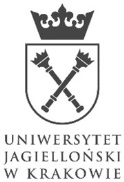 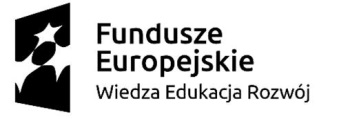 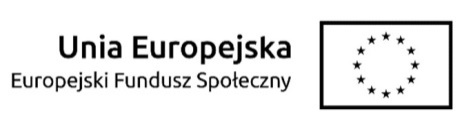 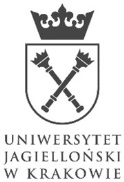 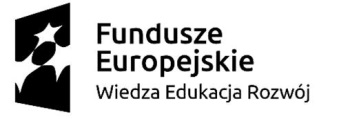 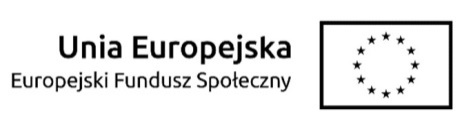 Załącznik nr 1a do formularza ofertyOŚWIADCZENIE O NIEPODLEGANIU WYKLUCZENIU Z POSTĘPOWANIASkładając ofertę w postępowaniu na wyłonienie Wykonawcy w celu wykonania psychologicznych badań diagnostycznych dzieci wraz z wydaniem opinii psychologicznej przez psychologów w ramach projektu „NeuroSmog: wpływ zanieczyszczeń na rozwijający się mózg”:                     OŚWIADCZENIA DOTYCZĄCE WYKONAWCYOświadczam, że nie podlegam wykluczeniu z postępowania na podstawie art. 108 ust. 1 ustawy PZP.Oświadczam, że nie podlegam wykluczeniu z postępowania na podstawie art. 109 ust. 1 pkt 1, 4. 5, i od 7 do 10 ustawy PZP.Oświadczam, że zachodzą w stosunku do mnie podstawy wykluczenia z postępowania na podstawie art. …………. ustawy PZP (podać mającą zastosowanie podstawę wykluczenia spośród wskazanych powyżej). Jednocześnie oświadczam, że w związku z ww. okolicznością, na podstawie art. 110 ust. 2 ustawy PZP podjąłem następujące środki naprawcze:…………………………………………………………………………………………..…………………...........…………………………………………………………………………………………………..…………………...........…………………………………………………………………………………………………..………………...........……………………………………………………………………………………….…………..…......………OŚWIADCZENIE DOTYCZĄCE PODWYKONAWCY NIEBĘDĄCEGO PODMIOTEM, NA KTÓREGO ZASOBY POWOŁUJE SIĘ WYKONAWCA*Oświadczam, że w stosunku do następującego/ych podmiotu/tów, będącego/ych podwykonawcą/ami: (należy podać pełną nazwę/firmę, adres, a także w zależności od podmiotu: NIP/PESEL, KRS/CEiDG), ……………………………………………………………………..….…… nie zachodzą podstawy wykluczenia z postępowania o udzielenie zamówienia.OŚWIADCZENIEOświadczam, że w stosunku do podmiotu ……………… (należy podać pełną nazwę/firmę, adres, a także w zależności od podmiotu: NIP/PESEL, KRS/CEiDG)zachodzą podstawy wykluczenia z postępowania na podstawie art. …………. ustawy PZP (podać mającą zastosowanie podstawę wykluczenia spośród wskazanych powyżej). Jednocześnie oświadczam, że w związku z ww. okolicznością, na podstawie art. 110 ust. 2 ustawy PZP podjęte zostały następujące środki naprawcze:…………..…………………...........……………………………………………………………………………..…………………...........………………………………………………………………………..…………………...........………………………………………………………………………………………………………..…………………...........…………………………………………………………………………………………………..…………Oświadczam, że wszystkie informacje podane w powyższych oświadczeniach są aktualne 
i zgodne z prawdą oraz zostały przedstawione z pełną świadomością konsekwencji wprowadzenia Zamawiającego w błąd przy przedstawianiu informacji.Załącznik nr 1b do formularza ofertyOŚWIADCZENIEO SPEŁNIANIU WARUNKÓW UDZIAŁU W POSTĘPOWANIU 
Składając ofertę w postępowaniu na wyłonienie Wykonawcy w celu wykonania psychologicznych badań diagnostycznych dzieci wraz z wydaniem opinii psychologicznej przez psychologów w ramach projektu „NeuroSmog: wpływ zanieczyszczeń na rozwijający się mózg”, oświadczamy, że spełniamy warunki udziału w postępowaniu określone przez Zamawiającego w SWZ:w zakresie zdolności technicznej lub zawodowej: dysponujemy osobami zdolnymi do realizacji przedmiotu zamówienia, tj. psychologami w liczbie wskazanej w Załączniku A do SWZ,  z których każdy spełnia poniższe warunki:dyplom ukończenia studiów II stopnia w dziedzinie psychologia,przynajmniej 2-letnia praktyka zawodowa w zakresie diagnozy psychologicznej dzieci i młodzieżyPowyższe warunki spełniamy: samodzielnie – w pełnym zakresie; częściowo – w zakresie: ……………………………………………………………… . W celu spełnienia tego warunku polegam na zasadach określonych w art. 118 ustawy PZP, na następującym podmiocie*:……………………………………………………………………..………………………(należy podać pełną nazwę/firmę, adres, a także w zależności od podmiotu: NIP/PESEL, KRS/CEiDG)w następującym zakresie:…………………………………………………………..* niepotrzebne skreślićOświadczam, że wszystkie informacje podane w powyższych oświadczeniach są aktualne 
i zgodne z prawdą oraz zostały przedstawione z pełną świadomością konsekwencji wprowadzenia Zamawiającego w błąd przy przedstawianiu informacji.Załącznik nr 2 do formularza ofertyOŚWIADCZENIE(wykaz podwykonawców)Oświadczamy, że:- powierzamy* następującym podwykonawcom wykonanie następujących części (zakresu) zamówieniaPodwykonawca (podać pełną nazwę/firmę, adres, a także w zależności od podmiotu: NIP/PESEL, KRS/CEiDG) - …………………………………………………………………………………………zakres zamówienia: ………………………………………………..........................      2.  Podwykonawca (podać pełną nazwę/firmę, adres, a także w zależności od podmiotu: NIP/PESEL, KRS/CEiDG) -                                …………………………………………………………………………………………zakres zamówienia: ………………………………………………..........................-   nie powierzamy* podwykonawcom żadnej części (zakresu) zamówienia(jeżeli Wykonawca nie wykreśli żadnej z powyższych opcji, Zamawiający uzna, że nie powierza podwykonawcom wykonania żadnych prac objętych niniejszym  zamówieniem)* niepotrzebne skreślićZałącznik nr 3 do formularza ofertyOŚWIADCZENIE 
DOTYCZACE PODMIOTU UDOSTĘPNIAJĄCEGO ZASOBY WYKONAWCY(należy przedstawić dla każdego podmiotu trzeciego oddzielnie) Ja (My) niżej podpisany (ni)………………………………………………………………………………………………………………………………………………………………………………….działając w imieniu i na rzecz : ……………………………………………………………………………………………………………………………………………………………………………….w związku, iż Wykonawca:……………………………………………………………………………………………………………….……………………………………………………………………………….(pełna nazwa Wykonawcy i adres/siedziba Wykonawcy)Oświadczam, że: nie podlegam wykluczeniu z postępowania na podstawie art. 108 ust. 1 oraz art. 109 ust. 1 pkt 1, 4. 5, i od 7 do 10 ustawy PZP.Oświadczam, że zachodzą w stosunku do mnie podstawy wykluczenia z postępowania na podstawie art. …………. ustawy PZP (podać mającą zastosowanie podstawę wykluczenia spośród wskazanych powyżej). Jednocześnie oświadczam, że w związku z ww. okolicznością, na podstawie art. 110 ust. 2 ustawy PZP podjąłem następujące środki naprawcze:…………………………………………………………………………………………..…………………...........…………………………………………………………………………………………………..…………………...........…………………………………………………………………………………………………..………………zobowiązuję się udostępnić swoje zasoby ww. Wykonawcy.W celu oceny, czy ww. Wykonawca będzie dysponował moimi zasobami w stopniu niezbędnym dla należytego wykonania zamówienia oraz oceny, czy stosunek nas łączący gwarantuje rzeczywisty dostęp do moich zasobów podaję następujące informacje:zakres moich zasobów dostępnych Wykonawcy:………………………………………………………………………………………………………………………………………………………………………………………………………………………………………………………………………………………………………………………………………………………………………………………………………………………………………………………………………………………………………………………sposób wykorzystania moich zasobów przez Wykonawcę przy wykonywaniu zamówienia:………………………………………………………………………………………………………………………………………………………………………………………………………………………………………………………………………………………………………………………………………………………………………………………………………………………………………….charakteru stosunku, jaki będzie mnie łączył z Wykonawcą:………………………………………………………………………………………………………………………………………………………………………………………………………………………………………………………………………………………………………………………………………………………………………………………………………………………………………………………………………………………………………………………zakres i okres mojego udziału przy wykonywaniu zamówienia:………………………………………………………………………………………………………………………………………………………………………………………………………………………………………………………………………………………………………………………………………………………………………………………………………………………………………………………………………………………………………………………spełniam warunki udziału w postępowaniu w zakresie, w którym mnie dotyczą, tj.: ……………………………………………………………………………………………………………………………………………………………………… ………………………………………………………………………………………………………………………………………………………………………………………………………………………………………………………………………………………………………………………………………………Załącznik nr 2 do SWZPROJEKTOWANIE POSTANOWIENIA UMOWY 80.272.209.2021zawarta w Krakowie w dniu …............ 2021 r., pomiędzy:Uniwersytetem Jagiellońskim z siedzibą przy ul. Gołębiej 24, 31-007 Kraków, NIP 675-000-22-36, zwanym dalej „Zamawiającym”, reprezentowanym przez: …………… – Kierownika projektu, na podstawie pełnomocnictwa …………… nr ………, z dnia ………roku, przy kontrasygnacie finansowej Kwestora UJ, a ………………………, wpisanym do CEIDG / Krajowego Rejestru Sądowego, pod numerem wpisu: …….., NIP: ………., REGON: ………, wysokość kapitału zakładowego ………… PLN, zwanym dalej „Wykonawcą”, reprezentowanym przez: ………..W wyniku przeprowadzenia postępowania w trybie podstawowym bez możliwości przeprowadzenia negocjacji, na podstawie art. 275 pkt 1 ustawy z dnia 11 września 2019 r. – Prawo zamówień publicznych (t. j. Dz. U. 2021 poz. 1129 ze zm.) zawarto umowę następującej treści:§ 1Przedmiot umowyW ramach niniejszej umowy Zamawiający zleca, a Wykonawca zobowiązuje się do przeprowadzenia psychologicznych badań diagnostycznych dzieci wraz z wydaniem opinii psychologicznej. Badaniu winno zostać poddanych 30 dzieci w wieku 10-13 lat (IV-VI klasa szkoły podstawowej) łącznie i ich rodzica/opiekuna, w tym 10 dzieci ze wstępną diagnozą ADHD (pediatryczną lub psychiatryczną lub neurologiczną) lub skierowanych do diagnozy z podejrzeniem ADHD oraz 20 dzieci bez podejrzenia ADHD, 
z terenu województwa małopolskiego z następujących obszarów: Zakopane- 7 dzieci z ADHD, 14 dzieci z grupy kontrolnej,Nowy Targ- 3 dzieci z ADHD, 6 dzieci z grupy kontrolnej.Opis procesu diagnostycznego:z każdym dzieckiem należy przeprowadzić trzy spotkania, każde trwające do około 2 godzin, w tym wykonanie wskazanych i udostępnionych przez Zamawiającego testów psychologicznych (wypełnianych przez dziecko lub jego rodzica/opiekuna) badających procesy uwagi, pobudliwość układu nerwowego, funkcjonowanie emocjonalno- społeczne oraz kwestionariuszy oceny stanu psychicznego dziecka przez rodzica/ opiekuna badanego, zgodnie z procedurą przekazaną przez Zamawiającego,badanie tworzące jeden pakiet winno być przeprowadzone przez jednego psychologa,pakiet badawczy to przebadanie jednego dziecka z ADHD oraz dwoje dzieci bez zaburzeń we wskazanym wieku, wydanie opinii psychologicznej/ opisu badań, przekazanie kwestionariuszy badań psychologicznych Zamawiającemu. Pakiet badań uważa się za kompletny jeśli wszystkie załączniki, elektroniczne i papierowe opatrzone są właściwym ID osoby badanej i są zanonimizowane.Wykonawca w ramach wykonywania umowy zobowiązany jest do poniższych czynności:rekrutacja dzieci, które zostaną poddane badaniom oraz uzyskanie pisemnej zgody rodzica/opiekuna na udział dziecka badaniu psychologicznym i całym w projekcie naukowym, po zapoznaniu się z jego specyfiką i harmonogramem poszczególnych etapów projektu,udział w szkoleniu organizowanym przez Zamawiającego,przeprowadzenie badań zgodnie z wytycznymi Zamawiającego, zgodnie 
z obowiązującymi standardami. W przypadku stwierdzenia niewystarczającej jakości danych psychologicznych, Zamawiający nie dokona odbioru przedmiotu zamówienia 
i wezwie Wykonawcę do poprawy,oddanie pełnych wyników badań klinicznych Zamawiającemu w liczbie odpowiadającej otrzymanym narzędziom diagnozy psychologicznej oraz opinii psychologicznej osobie badanej,oddanie narzędzi do diagnozy psychologicznej udostępnionych przez Zamawiającego po wykonaniu badań, w stanie niepogorszonym,przekazywanie okresowych (miesięcznych) sprawozdań z podjętych badań zawierające co najmniej liczbę zrekrutowanych dzieci, opis podejmowanych działań i problemów 
w realizacji zamówienia, propozycję działań do podjęcia. W ramach realizacji przedmiotu umowy, Zamawiający zapewnia, a Wykonawca zobowiązuje się wykorzystać przy realizacji niniejszej umowy:dostęp do specjalistycznych narzędzi klinicznej diagnozy psychologicznej w formie komputerowej i kwestionariuszowej przez cały okres trwania zamówienia wraz ze szkoleniem w zakresie  korzystania z ww. narzędzi i przeszkoleniem w zakresie procedury badawczej,stałe wsparcie merytoryczne i superwizję przez specjalistów psychologii klinicznej przez cały czas trwania zamówienia,udział w interdyscyplinarnym zespole praktyków pracujących klinicznie z dziećmi 
i młodzieżą.Wykonawca zobowiązuje się do korzystania z narzędzi udostępnionych przez Zamawiającego wyłącznie w terminie i dla celu realizacji niniejszej umowy oraz pod nadzorem Zamawiającego.Zamówienie realizowane jest w ramach projektu „NeuroSmog: Wpływ zanieczyszczeń powietrza na rozwijający się mózg” POIR.04.04.00-00-1763/18-01 Projekt współfinansowany ze środków Europejskiego Funduszu Społecznego TEAM NET, Fundacja na Rzecz Nauki Polskiej.Załącznik A do SWZ, zawiera pełny opis przedmiotu umowy, w szczególności zasady realizacji, podstawowe czynności badawcze, zakres obowiązków Wykonawcy 
i Zamawiającego.Integralną częścią niniejszej umowy jest dokumentacja postępowania, w tym: SWZ wraz 
z załącznikami oraz oferta Wykonawcy z dnia ………… 2021 r.Wykonawca ponosi całkowitą odpowiedzialność materialną i prawną za powstałe u Zamawiającego, jak i osób trzecich, szkody spowodowane działaniem lub zaniechaniem Wykonawcy lub osób, którymi się posługuje  przy realizacji niniejszej umowy.§ 2Zamawiający zleca a Wykonawca zobowiązuje się wykonać wszelkie niezbędne czynności dla zrealizowania przedmiotu umowy określonego w § 1, a w szczególności zobowiązuje się przestrzegać określonych w treści SWZ do składania ofert zasad dotyczących sposobu i formy realizacji usług.Wykonawca oświadcza, że posiada odpowiednią wiedzę, doświadczenie i dysponuje stosowną bazą do należytego wykonania przedmiotu umowy.Wykonawca oświadcza, iż badania psychologiczne będą realizowane przez następujących psychologów:……….……….……….którzy są zobowiązani do korzystania ze specjalistycznych narzędzi i wsparcia określonych odpowiednio w § 1 ust. 4 umowy.Wykonawca nie może powierzyć realizację badań innej osobie, niż wymienionej w ust. 3 niniejszego paragrafu, bez uprzedniej pisemnej zgody Zamawiającego.Za pisemną zgodą Zamawiającego, w trakcie realizacji umowy, Wykonawca może dokonać zmiany psychologa wskazanego w § 2 ust. 3, tylko i wyłącznie na osobę spełniającą warunki udziału w postępowaniu określone w SWZ oraz pod warunkiem, iż zostaną one przeszkolone przez Wykonawcę w zakresie stosowania specjalistycznych narzędzi klinicznej diagnozy psychologicznej wykorzystywanych w realizacji umowy.§ 3Wykonawca oświadcza, że:posiada odpowiednią wiedzę, doświadczenie i dysponuje stosowną bazą oraz zasobami ludzkimi do wykonania przedmiotu umowy,przedmiot umowy wykona z zachowaniem umówionych terminów przy zachowaniu należytej staranności przy uwzględnieniu zawodowego charakteru prowadzonej przez niego działalności,gwarantuje należyte wykonanie wszelkich prac potrzebnych do wypełniania postanowień niniejszej umowy.§ 4Wysokość wynagrodzenia przysługującego Wykonawcy za wykonanie przedmiotu umowy ustalona została na podstawie oferty Wykonawcy.Za wykonanie całości przedmiotu umowy ustala się maksymalne wynagrodzenie w kwocie w kwocie brutto: ............................... PLN (słownie: ................................. złotych 00/100),  
w tym:cena za 1 pakiet badawczy wynosi kwotę netto ……………….… PLN, a wraz 
z należnym podatkiem od towarów i usług VAT (…….%), w kwotę brutto: ............................... PLN (słownie: ................................. złotych 00/100)Wynagrodzenie, o którym mowa powyżej obejmuje w szczególności koszt realizacji wszelkich zadań objętych przedmiotem umowy.W przypadku Wykonawcy nieprowadzącego działalności gospodarczej, Zamawiający zastrzega, że od wskazanej powyżej kwot wynagrodzenia, potrąci kwotę stanowiącą wszelkie świadczenia, które powstaną po stronie Zamawiającego, w szczególności ewentualną zaliczkę na należny podatek dochodowy, narzuty powstałe po stronie Zamawiającego i Wykonawcy*.Zamawiający jest podatnikiem VAT i posiada NIP 675-000-22-36.Wykonawca jest podatnikiem VAT i posiada NIP ................................ lub nie jest płatnikiem VAT na terytorium Rzeczypospolitej Polskiej.§ 5Wykonawca otrzyma wynagrodzenie określone w § 4 ust. 2 w częściach, nie częściej niż raz w miesiącu, po wykonaniu pakietu badań i odbiorze bez zastrzeżeń potwierdzonego podpisaniem protokołu zdawczo-odbiorczego na zasadach wskazanych w ust. 11, którego wzór stanowi Załącznik nr 1 do umowy, w wysokości odpowiadającej iloczynowi liczby odebranych pakietów badawczych i cenie za wykonanie 1 pakietu wskazanej w § 4 ust. 2.1 oraz po złożeniu prawidłowo wystawionej faktury /faktur/ VAT lub rachunku/rachunków w siedzibie Zamawiającego – Instytut Psychologii UJ w Krakowie (30-060) przy ul. Ingardena 6.Termin zapłaty faktury VAT /rachunku/ za wykonany i odebrany przedmiot umowy ustala się do 30 dni od daty doręczenia Zamawiającemu prawidłowo wystawionej faktury/rachunku/.Faktura /rachunek winna być wystawiana w następujący sposób:Uniwersytet Jagielloński, ul. Gołębia 24, 31-007 Kraków, NIP: 675-000-22-36, REGON: 000001270 i opatrzona dopiskiem, dla jakiej Jednostki Zamawiającego zamówienie zrealizowano.Wynagrodzenie przysługujące Wykonawcy jest płatne przelewem z rachunku Zamawiającego, na rachunek bankowy Wykonawcy wskazany w fakturze /na rachunku/.Miejscem płatności jest Bank Zamawiającego, zaś za datę płatności uznaje się datę obciążenia rachunku Zamawiającego.W przypadku faktury korygującej, Wykonawca zobowiązany jest wystawić ją i doręczyć Zamawiającemu w terminie do 7 dni, a następnie w ciągu 14 dni od daty jej wystawienia dokonać zwrotu środków na rachunek bankowy, z którego nastąpiła zapłata.W przypadku wystawiania przez Wykonawcę ustrukturyzowanych faktur elektronicznych w rozumieniu art. 6 ust. 1 ustawy z dnia 9 listopada 2018 r. o elektronicznym fakturowaniu w zamówieniach publicznych, koncesjach na roboty budowlane lub usługi oraz partnerstwie publiczno-prywatnym (t. j. Dz. U. 2020 poz. 1666 ze zm.) za pośrednictwem Platformy Elektronicznego Fakturowania dostępnej pod adresem: https://efaktura.gov.pl/, w polu „referencja”, Wykonawca wpisze następujący adres e-mail: ………………………………… . Wynagrodzenie przysługujące Wykonawcy jest płatne przelewem z rachunku Zamawiającego, na rachunek bankowy Wykonawcy wskazany w fakturze, przy czym Wykonawca zobowiązany jest do wskazania numeru rachunku, który został ujawniony w wykazie podmiotów zarejestrowanych jako podatnicy VAT, nie zarejestrowanych oraz wykreślonych i przywróconych do rejestru VAT prowadzonym przez Szefa Krajowej Administracji Skarbowej (dalej: „Biała lista”).Zamawiający w przypadku, gdy Wykonawca jest zarejestrowany jako czynny podatnik podatku od towarów i usług może dokonać płatności wynagrodzenia z zastosowaniem mechanizmu podzielonej płatności, to jest w sposób wskazany w art. 108a ust. 2 ustawy z dnia 11 marca 2004 r. o podatku od towarów i usług (t. j. Dz. U. 2021 poz. 685 ze zm.). Postanowień zdania 1. nie stosuje się, gdy przedmiot umowy stanowi czynność zwolnioną z podatku VAT albo jest on objęty 0% stawką podatku VAT.Wykonawca potwierdza, iż ujawniony na fakturze bankowy rachunek rozliczeniowy służy mu dla celów rozliczeń z tytułu prowadzonej przez niego działalności gospodarczej, dla którego prowadzony jest rachunek VAT.Strony ustalają następujące zasady odbioru przedmiotu Umowy:Wykonawca jest zobowiązany do przekazywanie okresowych (miesięcznych) sprawozdań z podjętych badań zawierających co najmniej liczbę zrekrutowanych dzieci, opis podejmowanych działań i problemów w realizacji zamówienia, propozycję działań do podjęcia,Odbiór wykonanych badań będzie następował pakietami badawczymi, przy czym za pakiet badawczy uznaje się przebadanie jednego dziecka z ADHD oraz dwoje dzieci bez zaburzeń we wskazanym wieku, wydanie opinii psychologicznej/ opisu badań, przekazanie wykonanych  badań psychologicznych Zamawiającemu,Odbiór wykonanych badań będzie następował po przekazaniu wyników badań całego pakietu do Zamawiającego i potwierdzeniu prawidłowej realizacji zamówienia. 
W przypadku stwierdzenia niewystarczającej jakości danych psychologicznych, Zamawiający nie dokona odbioru przedmiotu zamówienia i wezwie pisemnie (drogą elektroniczną) Wykonawcę  do poprawy,W przypadku zaistnienia okoliczności określonych w ust. 11.3 powyżej, Zamawiający w porozumieniu z Wykonawcą wyznaczy termin usunięcia wad lub ustosunkowania się do zgłoszonych uwag i zastrzeżeń. Po usunięciu wad lub złożeniu stosownych wyjaśnień Wykonawca ponownie przekaże Zamawiającemu wyniki badań do odbioru. Jeżeli 
w trakcie ponownego odbioru wyników badań stwierdzone zostanie, że wady nie zostały usunięte, Zamawiający może wyznaczyć Wykonawcy kolejny termin ich usunięcia 
z zastrzeżeniem, iż może odstąpić od umowy oraz naliczyć karę umowną zgodnie 
z zapisami § 8 Umowy,Odbiór pakietów zostanie każdorazowo potwierdzony przez Zamawiającego po stwierdzeniu zgodności jego realizacji z zapisami Umowy i/lub usunięcia wszystkich stwierdzonych wad przedmiotu umowy.§ 6Przedmiot umowy powinien zostać zrealizowany do dnia 30 czerwca 2022 r. poprzez oddanie                      … (słownie:……) pakietów, z uwzględnieniem zasad określonych w ust. 2.Wykonawca jest zobowiązany do realizacji badań klinicznych systematycznie w trakcie trwania umowy, przy czym Zamawiający wymaga, aby:do dnia 31 grudnia 2021 r. zostanie zrealizowanych 20% liczby pakietów wskazanej w ust. 1 umowy,do dnia 31 marca 2022 r. kolejne 30% liczby pakietów wskazanej w ust. 1 umowy oraz pozostała liczba pakietów do dnia 30 czerwca 2022 r., przy czym Zamawiający zastrzega, że ostatnia część może być zredukowana.Wykonawca zapewnia gotowość do realizacji umowy w dniu jej zawarcia oraz przez cały okres jej realizacji.§ 7Oprócz przypadków wymienionych w Kodeksie cywilnym Stronom przysługuje prawo wypowiedzenia lub odstąpienia od niniejszej umowy, w terminie jej realizacji, w przypadkach określonych w niniejszej Umowie.Zamawiający może odstąpić od umowy lub wypowiedzieć umowę, w terminie nie wcześniej niż 7 dni od dnia powzięcia wiadomości o zaistnieniu poniższych okoliczności, tj. jeżeli:powziął wiadomość o tym, że Wykonawca na skutek swojej niewypłacalności nie wykonuje zobowiązań pieniężnych przez okres co najmniej 3 miesięcy,zostanie podjęta likwidacja Wykonawcy lub rozwiązanie Wykonawcy bez przeprowadzenia likwidacji, bądź nastąpi zakończenie prowadzenia działalności gospodarczej przez Wykonawcę bądź wykreślenie Wykonawcy jako przedsiębiorcy 
z CEIDG albo śmierć Wykonawcy będącego osobą fizyczną,wydanie nakazu zajęcia majątku Wykonawcy, w stopniu uniemożliwiającym wykonanie umowy,wystąpią u Wykonawcy duże trudności finansowe, w szczególności w przypadku wystąpienia zajęć komorniczych lub innych zajęć uprawnionych organów o łącznej wartości przekraczającej 100 000,00 PLN (słownie: sto tysięcy złotych),Wykonawca bez uzasadnionego powodu nie rozpocznie, bądź zaniecha realizacji przedmiotu umowy, lub jej kolejnych etapów,w przypadku realizacji Umowy niezgodnie z jej zapisami, a w szczególności niewykonania przedmiotu niniejszej umowy z przyczyn leżących po stronie Wykonawcy w tym nieprzeprowadzenia badań lub przeprowadzenia badań niezgodnie z zapisami Załącznika A do SWZ i niniejszą Umową, a także w przypadku braku zakończenia badań, w przypadku trzykrotnego nieodebrania danego pakietu badań przez Zamawiającego wynikającego z jego nienależytego wykonania,w razie powzięcia przez Zamawiającego wiadomości o naruszeniu postanowień § 2 ust. 4 lub 5 umowy,w przypadku niezrealizowania wymaganej liczby pakietów badań określonych w § 6 ust. 2 umowy odpowiednio po 3, 6 i 9  miesiącach trwania umowy,zmiany niniejszej umowy dokonano z naruszeniem art. 454 i art. 455 ustawy PZP,Wykonawca w chwili zawarcia niniejszej umowy podlegał wykluczeniu na podstawie art. 108 ust. 1 ustawy PZP,Trybunał Sprawiedliwości Unii Europejskiej stwierdził, w ramach procedury przewidzianej w art. 258 Traktatu o funkcjonowaniu Unii Europejskiej, że Rzeczpospolita Polska uchybiła zobowiązaniom, które ciążą na niej na mocy Traktatów, dyrektywy 2014/24/UE, z uwagi na to, że zamawiający udzielił zamówienia 
z naruszeniem prawa Unii Europejskiej.Ponadto, w razie zaistnienia istotnej zmiany okoliczności powodującej, że wykonanie umowy nie leży w interesie publicznym, czego nie można było przewidzieć w chwili zawarcia umowy lub dalsze wykonywanie umowy może zagrozić istotnemu interesowi bezpieczeństwa państwa lub bezpieczeństwu publicznemu, Zamawiający może odstąpić od umowy w terminie 30 dni od powzięcia wiadomości o tych okolicznościach.W przypadku odstąpienia od umowy od umowy, Wykonawca może żądać wynagrodzenia tylko za prawidłowo wykonaną i odebraną część przedmiotu umowy.Wykonawcy nie przysługuje kara umowna lub roszczenie o odszkodowanie od Zamawiającego z tytułu odstąpienia od umowy z powodu okoliczności wskazanych w ust. 2.10 – 2.12 oraz ust. 3 lub z przyczyn leżących po stronie Wykonawcy. Zamawiający, korzystając z umownego lub ustawowego prawa odstąpienia od umowy może odstąpić od całości umowy lub od jej części. Odstąpienie od umowy powinno nastąpić w formie pisemnej pod rygorem nieważności z podaniem przyczyny odstąpienia.Odstąpienie od umowy nie wpływa na istnienie i skuteczność roszczeń o zapłatę kar umownych.§ 8Strony zastrzegają sobie prawo do dochodzenia kar umownych za niezgodne z niniejszą umową lub nienależyte wykonanie zobowiązań z umowy wynikających:Wykonawca, za wyjątkiem, gdy postawę naliczenia kar umownych stanowią jego zachowania niezwiązane bezpośrednio lub pośrednio z przedmiotem umowy lub jej prawidłowym wykonaniem, oraz z zastrzeżeniem ust. 5 niniejszego paragrafu, zapłaci Zamawiającemu karę umowną w poniższej wysokości w przypadku:nienależytego wykonania umowy, każdorazowo, w wysokości 5% maksymalnego wynagrodzenia brutto określonego w  § 4 ust. 2 umowy. Przez „nienależyte wykonanie umowy” rozumieć należy naruszenie przez Wykonawcę zasad ustalonych przez Zamawiającego w treści SWZ wraz załącznikami i niniejszej umowie, w szczególności realizowanie przedmiotu umowy przez psychologa bez wykorzystania dostępu do specjalistycznych narzędzi lub wsparcia, określonych odpowiednio zapisami § 1 ust. 4 umowy,zwłoki w realizacji badania w wysokości 0,25% maksymalnego wynagrodzenia brutto określonego w § 4 ust. 2 umowy za każdy dzień zwłoki w stosunku do końcowego terminu realizacji przedmiotu umowy wskazanego w § 6 ust. 1 umowy, licząc od następnego dnia po upływie końcowego terminu realizacji umowy,w razie niezrealizowania wymaganej liczby pakietów badań określonych w § 6 ust. 2 umowy odpowiednio po 3, 6 i 9  miesiącach trwania umowy w wysokości 400,00 PLN za każdy niezrealizowany pakiet badań. Zamawiający może odstąpić od naliczania kary w przypadku wykazania przez Wykonawcę należytej staranności podczas rekrutacji uczestników badań, w szczególności poprzez udokumentowanie pozyskiwania danych o uczestnikach badań oraz o podjętych kontaktach z rodzicami lub poradniami,w razie powzięcia przez Zamawiającego wiadomości o naruszeniu postanowień zawartych w § 2 ust. 4 i 5, Zamawiający może nałożyć na Wykonawcę karę umowną w wysokości 10% maksymalnego wynagrodzenia brutto określonego w § 4 ust. 2 niniejszej umowy.odstąpienia od umowy przez którąkolwiek ze Stron z przyczyn leżących po stronie Wykonawcy, Wykonawca zobowiązany jest zapłacić Zamawiającemu karę umowną w wysokości 10% wartości brutto niewykonanego zakresu umowy,w przypadku braku zwrotu udostępnionych przez Zamawiającego specjalistycznych narzędzi klinicznej diagnozy psychologicznej w formie komputerowej 
i kwestionariuszowej oraz laptopa lub jego zwrotu ale w stanie pogorszonym niż wynikałoby to z normalnego użytkowania lub uszkodzonego do terminu odbioru ostatniego pakietu badań, Zamawiający nałoży na Wykonawcę karę umowną w wysokości 5 000,00 PLN,w przypadku braku zachowania w tajemnicy Informacji Poufnych w wysokości 10 000,00 PLN za każdorazowe uchybienie,przy czym łączna maksymalna wysokość kar umownych ze wszystkich tytułów wskazanych powyżej nie może przekroczyć 30% wynagrodzenia brutto ustalonego w § 4 ust. 2 umowy.W przypadku niewykonania lub nienależytego wykonania umowy z przyczyn leżących wyłącznie po stronie Zamawiającego, z wyłączeniem okoliczności wskazanej w art. 456 ust. 1 pkt 1 ustawy PZP, Zamawiający zapłaci Wykonawcy karę umowną w wysokości 10% wartości brutto niezrealizowanego zakresu umowy.Zamawiający zastrzega sobie prawo do potrącenia ewentualnych kar umownych z należnej faktury lub innych ewentualnych wymagalnych wierzytelności Wykonawcy względem Zamawiającego, zgodnie ze swoim wyborem.Strony mogą dochodzić na zasadach ogólnych odszkodowania przewyższającego wysokość zastrzeżonych kar umownych, przy czym kary umowne określone w ust. 2 i 3 mają charakter zaliczalny na poczet przedmiotowego odszkodowania uzupełniającego dochodzonego przez daną Stronę umowy.Roszczenie o zapłatę kar umownych staje się wymagalne począwszy od dnia następnego po dniu, w którym miały miejsce okoliczności faktyczne określone w niniejszej umowie, stanowiące podstawę do ich naliczenia.Uiszczanie kar umownych nie zwalnia Wykonawcy z obowiązku dalszego realizowania usług, zgodnie z postanowieniami niniejszej umowy. Wykonawcy nie przysługuje odszkodowanie za odstąpienie Zamawiającego od umowy z przyczyn, za które Zamawiający nie ponosi odpowiedzialności.W przypadku odstąpienia od umowy, Zamawiający zachowuje prawo egzekucji kar umownych.§ 9Strony zgodnie postanawiają, że informacje, dane i dokumenty przekazane Wykonawcy przez Zamawiającego oraz Zamawiającemu przez Wykonawcę w ramach niniejszej umowy i oznaczone klauzulą przy przekazaniu w formie pisemnej jako „Informacja Poufna”, stanowią informacje poufne (zwane dalej „Informacjami Poufnymi”). Wykonawca zobowiązuje się do zachowania w bezwzględnej tajemnicy wszelkich Informacji Poufnych dotyczących Zamawiającego, w szczególności ma zakaz ich ujawniania osobom trzecim w jakiejkolwiek formie. Powyższy zakaz pozostaje w mocy również po wygaśnięciu Umowy przez okres 3 (trzech) lat od daty wygaśnięcia Umowy.Zakazu, o którym mowa w ust. 1, nie stosuje się do informacji:podlegających ujawnieniu organowi państwowemu, właściwemu sądowi lub innemu podmiotowi zgodnie z powszechnie obowiązującymi przepisami prawa;uzgodnionych na piśmie pomiędzy Stronami jako podlegające ujawnieniu.Odpowiednio Wykonawca i Zamawiający mają zakaz wykorzystywania Informacji Poufnych Zamawiającego i Wykonawcy zgromadzonych w związku z realizacją umowy w jakichkolwiek innych celach oraz w jakikolwiek inny sposób, aniżeli w celu i w związku 
z realizacją umowy.Strony mają zakaz udostępniania zgromadzonych Informacji Poufnych drugiej Strony lub danych osobowych uczestników badań jakimkolwiek osobom trzecim, chyba że uzyskają na to pisemną zgodę drugiej Strony, z zastrzeżeniem ust. 2.1 powyżej.§ 10Wszelkie uzupełnienia i zmiany niniejszej umowy wymagają formy pisemnej pod rygorem nieważności.Strony przewidują możliwość wprowadzenia zmian postanowień zawartej umowy w stosunku do treści przedłożonej w niniejszym postępowaniu oferty, przy zachowaniu niezmiennej ceny, w szczególności w przypadku:zmiany (wydłużenie, skrócenie, ustalenie nowego) terminu (terminu początkowego, końcowego lub terminów pośrednich) lub wprowadzenie terminu cząstkowego lub pośredniego, lub wprowadzenie przerwy w realizacji lub etapu/ów realizacji lub zmiany sposobu realizacji zamówienia (np. poprzez zmniejszenie ilości badań o nie więcej niż 30%), – ze względu na przyczyny leżące po stronie Zamawiającego, dotyczące w szczególności braku środków przeznaczonych na realizację zamówienia (np. cofnięcie / wstrzymanie wynikające z decyzji organów władzy publicznej), kluczowych zmian w harmonogramie projektu mających na celu zapewnienie prawidłowej realizacji projektu oraz inne niezawinione przez Strony przyczyny, w tym związane z dziećmi i/lub rodzicami/opiekunami dzieci mających zostać lub już będące podmiotami badań realizowanych niniejszą umową (np. brak wymaganych zgód na przeprowadzenie badania) lub spowodowane przez siłę wyższą w rozumieniu § 12. O zmianie terminu Zamawiający powiadomi pisemnie Wykonawcę ze stosownym wyprzedzeniem;w przypadku zmiany sposobu realizacji badania na badania on-line wynikającego 
w szczególności z uwarunkowań zewnętrznych;zmiany dotychczasowego psychologa wskazanego przez Wykonawcę, przy czym rzeczona zmiana następuje na poniżej wskazanych zasadach i trybie:Wykonawca przedkłada Zamawiającemu odpowiednio umotywowany pisemny wniosek o zmianę psychologa (w oryginale lub za pośrednictwem poczty elektronicznej) – na co najmniej 7 dni przed terminem planowanej zmiany – prośbę o zmianę osoby dedykowanej do realizacji przedmiotu umowy, zawierający konkretną przyczynę planowanej zmiany, uprawdopodobnioną odpowiednimi dokumentami,Zamawiający rozpatrując wniosek Wykonawcy jest uprawniony do wyrażenia pisemnej, uprzedniej zgody na zmianę psychologa albo nieuwzględnienia rzeczonego wniosku, w szczególności w przypadku powzięcia przez Zamawiającego wątpliwości co do zasadności faktów wskazanych w uzasadnieniu wniosku. W razie odmowy Zamawiającego Wykonawca może przedłożyć Zamawiającemu propozycję nowej kandydatury, z uwzględnieniem powyżej opisanej procedury.w przypadku zmiany podwykonawcy (o ile został przewidziany w procesie realizacji zamówienia), w szczególności ze względów losowych lub innych korzystnych dla Zamawiającego.Ponadto dopuszcza się zastąpienie dotychczasowego Wykonawcy niniejszej umowy przez inny podmiot spełniający warunki udziału w postępowaniu oraz niepodlegający wykluczeniu z postępowania na mocy art. 108 ust. 1 ustawy PZP i art. 109 ust. 1 ustawy PZP w zakresie wskazanym w dokumentach postępowania przez Zamawiającego, w razie gdy nastąpiło połączenie, podział, przekształcenie, upadłość, restrukturyzacja, nabycie dotychczasowego Wykonawcy lub nabycie jego przedsiębiorstwa przez ww. podmiot.Niezależnie od postanowień ust. 2  oraz 3, Strony umowy mogą dokonywać nieistotnych zmian umowy, nie stanowiących istotnej zmiany umowy w rozumieniu art. 454 ust. 2 ustawy PZP, poprzez zawarcie pisemnego aneksu pod rygorem nieważności.Zmiany niedotyczące postanowień umownych np. gdy z przyczyn organizacyjnych konieczna będzie zmiana danych teleadresowych określonych w umowie, gdy zmianie ulegnie numer konta bankowego jednej ze Stron, nastąpią poprzez przekazanie pisemnego oświadczenie Strony, której te zmiany dotyczą, drugiej Stronie.§ 11Wszelkie oświadczenia Stron umowy będą składane w formie pisemnej pod rygorem nieważności listem poleconym lub za potwierdzeniem ich złożenia lub zgodnie z postanowieniami § 13 ust. 3.Strony zobowiązują się do każdorazowego powiadamiania listem poleconym o zmianie adresu swojej siedziby, pod rygorem uznania za skutecznie doręczoną korespondencję wysłaną pod dotychczas znany adres.Ewentualna nieważność jednego lub kilku postanowień niniejszej umowy nie wpływa na ważność umowy w całości. W takim przypadku Strony zastępują nieważne postanowienie postanowieniem zgodnym z celem i innymi postanowieniami umowy.W razie rozbieżności pomiędzy treścią SWZ a postanowieniami umowy oraz w sprawach nieuregulowanych niniejszą umową priorytet nadaje się zapisom SWZ i jej załączników.§ 12Przez okoliczności siły wyższej Strony rozumieją zdarzenie zewnętrzne o charakterze nadzwyczajnym, którego nie można było przewidzieć ani jemu zapobiec, 
a w szczególności takie jak: wojna, stan wojenny, stan wyjątkowy, stan klęski żywiołowej, powódź, pożar czy też epidemia choroby zagrażającej życiu lub zdrowiu ludzi lub zasadnicza zmiana sytuacji społeczno-gospodarczej.  Jeżeli wskutek okoliczności siły wyższej Strona nie będzie mogła wykonywać swoich obowiązków umownych w całości lub w części, niezwłocznie powiadomi o tym drugą Stronę. W takim przypadku Strony uzgodnią sposób i zasady dalszego wykonywania umowy lub umowa zostanie rozwiązana. Bieg terminów określonych w niniejszej umowie ulega zawieszeniu przez czas trwania przeszkody spowodowanej siłą wyższą.§ 13Strony ustalają, iż do bezpośrednich kontaktów, mających na celu zapewnienie sprawnej realizacji przedmiotu umowy, jego bieżący nadzór oraz weryfikację, upoważnione zostają następujące osoby samodzielnie: 1.1	ze strony Zamawiającego: ………………….. – tel. ………….., e-mail: ………….;1.2	ze strony Wykonawcy: ………………….. – tel. ………….., e-mail: ………..….Strony zgodnie postanawiają, iż osoby wskazane powyżej nie są uprawnione do podejmowania decyzji w zakresie zmiany warunków realizacji niniejszej umowy, a w szczególności wzrostu kosztów, zwiększania lub zmiany przedmiotu umowy.W przypadku, gdy niniejsza umowa wymaga dokonania uzgodnień pomiędzy Stronami, przyjmuje się, że do dokonania uzgodnień upoważnieni są ww. przedstawiciele Stron. Wszelka korespondencja wysyłana za pośrednictwem poczty elektronicznej powinna być kierowana na wskazane w ust. 1 adresy e-mail.Zmiana osoby wskazanej w ust. 1 wymaga powiadomienia drugiej Strony zgodnie z zapisami § 11 ust. 1, nie stanowi zmiany Umowy i nie wymaga zawarcia Aneksu.§ 14Wykonawcy nie przysługuje prawo przenoszenia, cesji, przekazu, zastawienia na podmioty trzecie swych praw, wierzytelności i zobowiązań wynikających z niniejszej Umowy, bez uprzedniej, pisemnej zgody Zamawiającego. W przypadku  zaistnienia  pomiędzy  stronami  sporu, wynikającego  z  umowy  lub pozostającego w związku z umową, strony zobowiązują się do podjęcia próby jego rozwiązania w drodze mediacji prowadzonej przez Mediatorów Stałych Sądu Polubownego przy Prokuratorii Generalnej RP , zgodnie  z Regulaminem tego Sądu, a dopiero w przypadku braku zawarcia ugody przed Mediatorem Stałym Sądu Polubownego przy Prokuratorii Generalnej RP, spór będzie poddany rozstrzygnięciu przez sąd powszechny właściwy miejscowo dla siedziby Zamawiającego.We wszystkich sprawach nieuregulowanych umową mają zastosowanie odpowiednie przepisy prawa, w tym w szczególności przepisy ustawy z dnia 11 września 2019 r. – Prawo zamówień publicznych (t. j. Dz. U. 2021 poz. 1129 ze zm.), ustawy z dnia 02 marca 2020 r. o szczególnych rozwiązaniach związanych z zapobieganiem, przeciwdziałaniem i zwalczaniem COVID-19, innych chorób zakaźnych oraz wywołanych nimi sytuacji kryzysowych (t. j. Dz. U. 2020 poz. 1842 ze zm.) oraz przepisy ustawy z dnia 23 kwietnia 1964 r. – Kodeks cywilny (t. j. Dz. U. 2020 poz. 1740 ze zm.).Niniejszą umowę sporządzono w dwóch (2) jednobrzmiących egzemplarzach po jednym (1) egzemplarzu dla każdej ze Stron, z zastrzeżeniem ust. 5.Strony zgodnie oświadczają, że w przypadku zawarcia niniejszej umowy w formie elektronicznej za pomocą kwalifikowanego podpisu elektronicznego powstały w ten sposób dokument elektroniczny stanowi poświadczenie, iż Strony zgodnie złożyły oświadczenia woli w nim zawarte, zaś datą zawarcia jest dzień złożenia ostatniego (późniejszego) oświadczenia woli o jej zawarciu przez umocowanych przedstawicieli każdej ze Stron.Załączniki do umowy: Załącznik nr 1 - Protokół zdawczo - odbiorczy – potwierdzenie wykonania usługiZamawiający: 						Wykonawca:           ………………………			      	 	……………………………Załącznik nr 1 do Umowy nr 80.272.209.2021 Kraków, dnia …….………………/jednostka organizacyjna/Uniwersytet JagiellońskiPOTWIERDZENIE ODBIORU PAKIETU BADAWCZEGO stanowiącej przedmiot umowy nr 80.272.209.2021  realizowanej w ramach w postępowaniu na wyłonienie Wykonawcy w celu wykonania psychologicznych badań diagnostycznych dzieci wraz z wydaniem opinii psychologicznej przez psychologów w ramach projektu „NeuroSmog: wpływ zanieczyszczeń na rozwijający się mózg” Ustalenia dotyczące odbioru: Odbiorowi podlega ….. pakietów badawczych.Usługa została dostarczona zgodnie z umową nr 80.272.209.2021 - TAK/NIE*Zastrzeżenia dotyczące odbioru przedmiotu umowy*: TAK/NIE*………………………………………………………………………………………………………………………………………………………………………………………………………………Nazwa ......................................................................Adres ......................................................................Nazwa wykonawcy usługi …….………………………………………..……………………………………………... (nazwa, adres, NIP wykonawcy usługi)Nazwa usługiPodpis przedstawiciela Uniwersytetu Jagiellońskiego